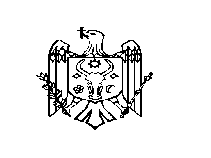 DECIZIE nr. 1/20din 25 februarie 2016 Cu privire la inițierea parteneriatului public-privatÎn scopul atragerii investițiilor în domeniul proiectării, finanţării, construcției și operării Sistemului automatizat de supraveghere a circulaţiei rutiere „Controlul traficului” în raionul Ștefan Vodă;în conformitate cu prevederile Legii nr.179 din 10.09.2008 cu privire la parteneriatul public-privat şi Hotărârea Guvernului nr.476 din 04.07.2012 pentru aprobarea Regulamentului privind procedurile standard şi condiţiile generale de selectare a partenerului privat;în baza art. 43, alin. (2), art. 46 și art. 53, alin. (1), lit. d1, d2) din Legea nr. 436–XVI din 28 decembrie 2006 privind administraţia publică locală, Consiliul raional Ştefan Vodă DECIDE:1. În calitatea sa de partener public, Consiliul raional Ștefan Vodă inițiază proiectul de parteneriat  public-privat în domeniul video-foto monitorizării integrate a traficului rutier în raionul Ștefan Vodă prin implementarea Sistemului automatizat de supraveghere a circulaţiei rutiere „Controlul traficului”.2. Se aprobă în calitate de obiectiv al proiectului de parteneriat public-privat ameliorarea situaţiei în domeniul siguranţei traficului rutier, în condiţiile aplicării tehnologiilor avansate şi a mijloacelor tehnice moderne de supraveghere a circulaţiei rutiere. 3. Se împuternicește direcţia economie şi atragerea investiţiilor în persoana dnei Adelina Barbăneagră să inițieze procedura Studiului de fezabilitate a proiectului de parteneriat public-privat privind proiectarea, finanţarea, construcția și operarea Sistemului automatizat de supraveghere a circulaţiei rutiere „Controlul traficului” în raionului Ștefan Vodă și transmiterea spre avizare Agenției Proprietății Publice de pe lângă Ministerul Economiei, în continuare Agenție.4. După avizarea studiului de fezabilitate de către Agenție, președintele raionului dl Nicolae Molozea, va informa Consiliul raional cu privire la rezultatele studiului de fezabilitate a proiectului inițiat, iar Consiliul raional va decide desfășurarea procedurii în continuare.5.Controlul executării prezentei decizii se pune în sarcină dlui Nicolae Molozea, preşedintele raionului.6. Prezenta decizie se aduce la cunoştinţă:Oficiului teritorial Căuşeni al Cancelariei de Stat;Direcţiei economie şi atragerea investiţiilor;Persoanelor nominalizate;Prin publicare pe pagina web şi în Monitorul Oficial al Consiliului raional Ștefan Vodă;Preşedintele şedinţei                                                                                                 Maria CreciunSecretarul Consiliului raional                                                                                  Ion ŢurcanREPUBLICA MOLDOVACONSILIUL RAIONAL ŞTEFAN  VODĂ